Glacier Twins Player Contract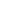 									Print Player Name(Complete all information on both pages and turn in to coach/board member prior to first practice)Player ResponsibilitiesI understand that my first responsibility is toward my teammates.  I know that I will have to make sacrifices to participate in the program.  I am ready to make the self-sacrifices that are necessary to becoming a viable, contributing member of the Glacier Twins.I realize that by participating in the Glacier Twins Baseball program I am representing myself, the Glacier Twins, and my community both on and off the field.  Decisions that I make, and actions that I take, during the season will reflect positively upon these groups.I understand that the coaches are there to help me improve my skills and knowledge of the game of baseball.  I will work hard on those things that the coaches want me to work on.  I understand I will not be expected to be 100% perfect, but that it is my responsibility to work hard to increase my percentages.Participation in the Glacier Twins Baseball Program will require extra time and energy from me to help promote and assist in projects to better the program.  After I submit the non-refundable $300 registration fee, I am ready to do my share in making the Twins program a success and to earn my additional $900 player credit by June 10th. DisciplinesMissing practice, games, meetings, or work projects which may be required (without permission from the coach) may result in a game suspension.  A second offense may garner a 3-game suspension, and on a third offense, the player may be dropped from the team.A player who decides to discontinue play for the Glacier Twins during the season will not be allowed to return to the team during that same season.Use of alcohol, tobacco, or illegal drugs (steroids are included as illegal substances) during the season (defined as the first practice until the last game) will not be allowed.  Any player who is determined to have used alcohol, tobacco, or illegal drugs prior to any practice or game, or at any time during a road trip, will be subject to suspension or dismissal.Actions by players during practice or games that are determined to be not in the best interest of the team will be taken care of by the coaches at the time of offense, and as the coaches see fit.AS A GLACIER TWIN, I WILL DO MY PART HELPING TO POLICE MYSELF & MY TEAMMATES AND DIRECTING ALL OF US TOWARD MAKING POSITIVE TEAM ORIENTED DECISIONS, BOTH ON AND OFF THE FIELD.__________________________________________________________	Player’s Signature__________________________________________________________	Parents/Guardians Signature__________________________________________________________	Date  Page 1 of 2GLACIER TWINS PLAYER CONTRACT – Page 2Player must have birth date of January 1, 2005 or after to be eligible to play in 2024Player’s Name____________________________________________________________________Address_________________________________________________________________________City__________________________ Phone_______________________Email____________________Date of Birth: _____________________________________ Age:______ Height:_____ Weight:_____Position(s):_________________________________ Bats:   □Right   □Left;  Throws:  □Right   □Left Cap Size: _____________  Shirt size:____________  Uniform numbers worn or desired:____________High School: _______________________________  □ Freshman      □ Soph.      □ Jr.      □ Sr.Years in Glacier Twins Program________________  Other Sports_________________________________________________________________________________________________________________Award or honors in other sports or any special accomplishments: ______________________________

___________________________________________________________________________________

___________________________________________________________________________________Hobbies: ___________________________________________________________________________
___________________________________________________________________________________

___________________________________________________________________________________2024 Outlook: _______________________________________________________________________

___________________________________________________________________________________

___________________________________________________________________________________Individual Goals for the season: _________________________________________________________

______________________________________________________________________________________________________________________________________________________________________